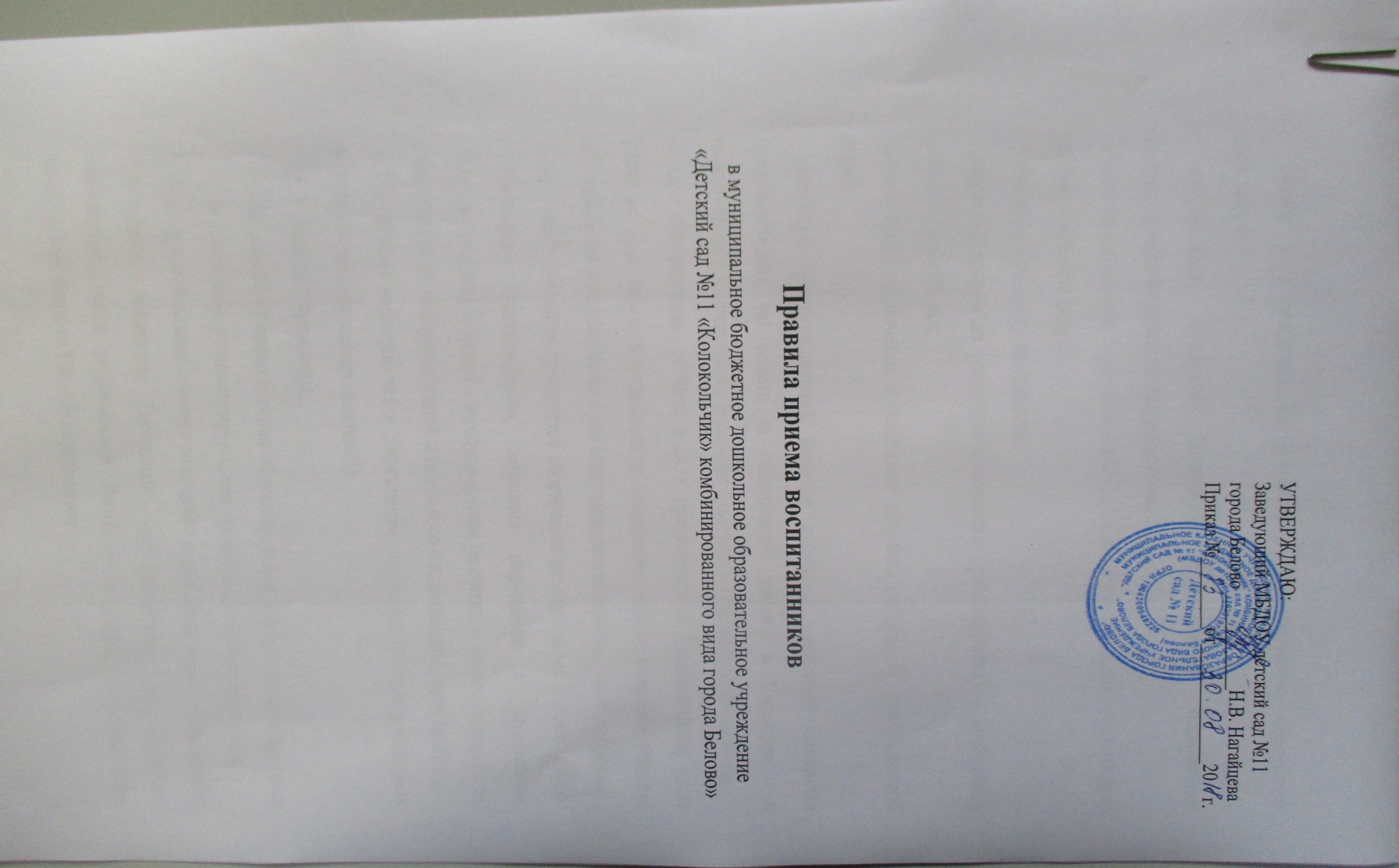 1. Настоящий Порядок приема на обучение по образовательным программам дошкольного образования (далее - Порядок) определяет правила приема граждан Российской Федерации в МБДОУ детский сад №11 города Белово, осуществляющее образовательную деятельность по образовательным программам дошкольного образования (далее – Дошкольное учреждение).      Приём в Учреждение осуществляется на основании следующих документов:- направления, выданное Заявителю Управлением образования Администрации Беловского городского округа;- копии свидетельства о рождении ребёнка (для формирования личного дела ребёнка в детском саду);- регистрация по месту жительства;- заявления одного из родителей (законного представителя) о зачислении ребёнка в детский сад;- медицинское заключение о состоянии здоровья ребёнка по утвержденной форме;- документ, подтверждающий наличие льготы у родителей (законных представителей), по оплате за содержание ребёнка в Учреждении в соответствии с действующим законодательством в Российской Федерации. 2. При поступлении  ребёнка в ДОУ предоставляется медицинская карта развития, куда вносится медицинские показатели,  данные психологического обследования и определяется срок адаптационного периода,  лист  здоровья.3. При необходимости проводится своевременное выявление и комплексное обследование воспитанников, имеющих нарушения в физическом, интеллектуальном и психо - эмоциональном развитии с целью оказания им коррекционной, консультативной и психолого-медико-социальной помощи.4. При приёме воспитанника в Учреждение последнее обязано ознакомить родителей (законных представителей): с уставом Учреждения, лицензией на право ведения образовательной деятельности  и другими документами, регламентирующими организацию его деятельности.5. В целях материальной помощи поддержки воспитания детей, посещающих Учреждение, родителям (законным представителям), выплачивается компенсация части родительской платы в размерах, установленных Федеральным законом РФ «Об образовании».6. Порядок взимания родительской платы за содержание ребёнка в   Учреждении утверждается постановлением Управлением образования Администрации Беловского городского округа;Уважаемые родители!  Ниже размещены документы для приёма в МБДОУ детский сад № 11 "Колокольчик". Скан документа отправить на электронную почту: mbdou11belovo@yandex.ru Заявление на предоставление льготы Заявление об отказе от места в саду   Завление о приеме на обучение  Заявление о переводе из группы в группу Заявление о принятии  в порядке перевода ЗаявлениеПрошу предоставить полное или частичное (в размере 50%) освобождение от                                                                     (нужное выбрать)взимания родительской платы моему ребёнку___________________________,(фамилия, имя ребёнка, дата рождения)посещающего группу __________________________ и относящегося к  категории_________________________________________________________                                                                                                                                               (указать категорию из раздела 3 Порядка взимания)с __________________ по _________________.К заявлению прилагаю копии документов:1._______________________________________________2._______________________________________________3._______________________________________________ Подпись ___________________                                 Дата __________________ЗАЯВЛЕНИЕМоему   ребёнку______________________________________________________________                                                                       Ф.И.О., дата рождения                                      выделено место в детском саду «___________________»____________________________                                                                           д/с                     наименование территории                                                                                                                                 дата выделения места _________________________________________________________от  которого я отказываюсь в связи с __________________________________________________________________________________________________________________________                                                                                 указать причинуПрошу оставить моего ребёнка в списках очерёдности до ___________________________Или   удалить из списков очередности в связи с _________________________________________________________________________________________________________________Дата:___________________                                                                                    Подпись:________________ЗАЯВЛЕНИЕ 
о зачислении ребёнка в образовательную организацию, реализующую основную образовательную программу дошкольного образования (детские сады)Прошу зачислить моего ребёнка ______________________________________________________________________________________________________________________________                               (фамилия, имя, отчество (последнее при наличии)  полностью)__________________________________________________________________________________________________________________________________________________________(дата рождения: день, месяц, год)   (место рождения)Адрес места жительства ребенка ______________________________________________________________________________________________________________________________Ф.И.О. матери______________________________________________________________________________________________________________________________________________Адрес места жительства (матери)______________________________________________________________________________________________________________________________Контактный телефон  __________________________________________________________Ф.И.О. отца _______________________________________________________________________________________________________________________________________________Адрес места жительства (отца)________________________________________________________________________________________________________________________________Контактный телефон  __________________________________________________________Я ознакомлен (а) с нормативными документами (устав ДОО, лицензией на осуществление образовательной деятельности, образовательными программами, и другими документами регламентирующими организацию и осуществление образовательной деятельности, правами  и обязанностями обучающихся)  _____________                                                                                                                                                                                                                                                                                                                                                     (подпись)  Я ознакомлен (а) с постановлением администрации Сургутского района от 31.01.2017 № 197«О закреплении определенных территорий за муниципальными образовательными организациями Сургутского района»_____________                                                                     (подпись)  Я даю согласие на обработку моих персональных данных и персональных данных моего ребенка. Под обработкой персональных данных я понимаю любую информацию, в том числе фамилию, имя, отчество, год, месяц, дату и место рождения, адрес, а также  сбор, систематизацию, накопление, хранения (в открытой сети «Интернет»), уточнение (обновление, изменение), использование, распространение (в том числе передачу), обезличивание, блокирование, уничтожение и любые другие действия (операции) с персональными данными.                  «_____»_______________20_____год______________________________                            (дата)                                                        (подпись)       ЗАЯВЛЕНИЕПрошу перевести  моего ребенка __________________________________________________с______________20___г.(Ф.И.О. ребенка полностью, дата рождения)из группы  №____________________________________________________________(указать направленность и возрастную категорию)в группу  №_____________________________________________________________                           (указать направленность и возрастную категорию)Дата_______________                                               Подпись________________Согласовано:                           Заведующий  д/с № 11 «Колокольчик»   ____________       Нагайцева Н.В.                        Контактный телефон__________________ЗАЯВЛЕНИЕПрошу принять в порядке перевода из ____________________________________________                                                           (наименование исходной образовательной организации)_____________________________________________________«___» __________ 20__ г. р.,                                                  (Ф. И. О. ребенка)	(дата рождения)место рождения _____________________, проживающего по адресу ___________________на обучение по _______________________________ программе дошкольного образования,                             (образовательной/адаптированной образовательной)в ____________________________________________________________________________.(группа общеразвивающей направленности/группа компенсирующей направленности/группа оздоровительной направленности/группа комбинированной направленности/семейная группа общеразвивающей направленности)К заявлению прилагаются (подчеркнуть): - личное дело; - согласие на обучение по адаптированной образовательной программе; - рекомендация ПМПК.Я ознакомлен (а) с нормативными документами (устав ДОО, лицензией на осуществление образовательной деятельности, образовательными программами, и другими документами регламентирующими организацию и осуществление образовательной деятельности, правами  и обязанностями обучающихся)  _____________.                                                                              (подпись)   Я ознакомлен (а) с постановлением администрации Беловского городского округа от 27.01.2017  № 196 -п «О закреплении муниципальных образовательных организаций за конкретными территориями Беловского городского округа _____________.                                                                                                          (подпись)    Я даю согласие на обработку моих персональных данных и персональных данных моего ребенка. Под обработкой персональных данных я понимаю любую информацию, в том числе фамилию, имя, отчество, год, месяц, дату и место рождения, адрес, а также  сбор, систематизацию, накопление, хранения (в открытой сети «Интернет»), уточнение (обновление, изменение), использование, распространение (в том числе передачу), обезличивание, блокирование, уничтожение и любые другие действия (операции) с персональными данными.  «____» ___________ 20____ г.                                                               ____________________                                                                                                                                                                                                                                                                                                                                          (подпись)  Согласовано                                                                              Согласовано                                Заведующий ____________                                                     Заведующий_________________  Согласовано                                                Заведующий                _____________Нагайцева Н.В.                                (подпись)       Заведующему МБДОУ детский сад № 11  «Колокольчик» г. Белово Нагайцевой Н.В.от___________________________                                                                                                  (Ф.И.О. родителя (законного представителя)_______________________________________(проживающего по адресу)Заведующему МБДОУ детский сад № 11  «Колокольчик» г. Белово Нагайцевой Н.В.от___________________________                                                                                                  (Ф.И.О. родителя (законного представителя)_______________________________________(проживающего по адресу)Заведующему МБДОУ детский сад № 11  «Колокольчик» г. Белово Нагайцевой Н.В.от___________________________                                                                                                  (Ф.И.О. родителя (законного представителя)_______________________________________(проживающего по адресу)Заведующему МБДОУ детский сад № 11  «Колокольчик» г. Белово Нагайцевой Н.В.от___________________________                                                                                                  (Ф.И.О. родителя (законного представителя)_______________________________________(проживающего по адресу)